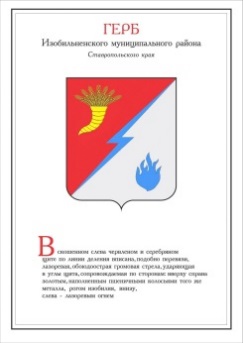 ПОСТАНОВЛЕНИЕПРЕДСЕДАТЕЛЯ ДУМы ИЗОБИЛЬНЕНСКОГО городского округа СТАВРОПОЛЬСКОГО КРАЯ02 сентября 2020 года               г. Изобильный                                      №9О внесении изменений в некоторые постановления председателя Думы Изобильненского городского округа Ставропольского края В связи с изменением структуры аппарата Думы Изобильненского городского округа Ставропольского края, в соответствии с частью 5 статьи 28 Устава Изобильненского городского округа Ставропольского края, решением Думы Изобильненского городского округа Ставропольского края от 21 августа 2020 года №426 «О внесении изменения в пункт 4 структуры аппарата Думы Изобильненского городского округа Ставропольского края, утвержденной решением Думы Изобильненского городского округа Ставропольского края от 26 сентября 2017 года №5»ПОСТАНОВЛЯЮ:1. Внести в Перечень должностей муниципальной службы, при назначении на которые граждане и при замещении которых муниципальные служащие обязаны представлять сведения о своих доходах, об имуществе и обязательствах имущественного характера, а также сведения о доходах, об имуществе и обязательствах имущественного характера своих супруги (супруга) и несовершеннолетних детей, утвержденный постановлением председателя Думы Изобильненского городского округа Ставропольского края от 18 декабря 2017 года №12, изменение, изложив пункт 2 в следующей редакции:«2. Должности муниципальной службы в аппарате Думы Изобильненского городского округа Ставропольского края и Контрольно-счетном органе Изобильненского городского округа Ставропольского края, замещение которых связано с коррупционными рисками, отнесенные Реестром к главной, ведущей, старшей и младшей группам должностей:начальник отдела по организационному обеспечению деятельности Думы Изобильненского городского округа Ставропольского края;заместитель начальника отдела по организационному обеспечению деятельности Думы Изобильненского городского округа Ставропольского края – юрисконсульт;консультант;инспектор;главный специалист; ведущий специалист;специалист I категории.».2. Внести в подпункт 1.1. пункта 1 постановления председателя Думы Изобильненского городского округа Ставропольского края от 05 апреля 2018 года №14 «О перечне должностей муниципальной службы, замещение которых налагает на гражданина, замещавшего должность муниципальной службы, ограничения при заключении им трудового и (или) гражданско-правового договора после увольнения с муниципальной службы» изменение, заменив слова «консультант – юрисконсульт» словом «консультант».3. Настоящее постановление вступает в силу со дня его официального опубликования (обнародования). А.М. Рогов